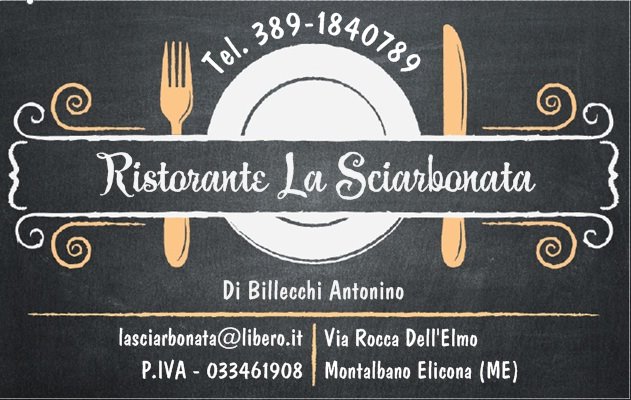 MENU’  VEGETARIANOANTIPASTOProvola e formaggi di Montalbano, Carciofini, pomodori secchi, funghi misti, olive, frittelle di stagione.PRIMI PIATTIMaccheroni con pomodoro, norma o pomodoroSECONDOGrigliata di verdure e insalata mista1 BIBITA PICCOLA O ¼ DI VINO DOLCE CAFFÈ AMAROPREZZO 20,00Il titolare                 Billecchi Antonino